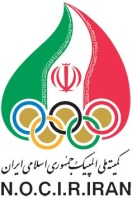 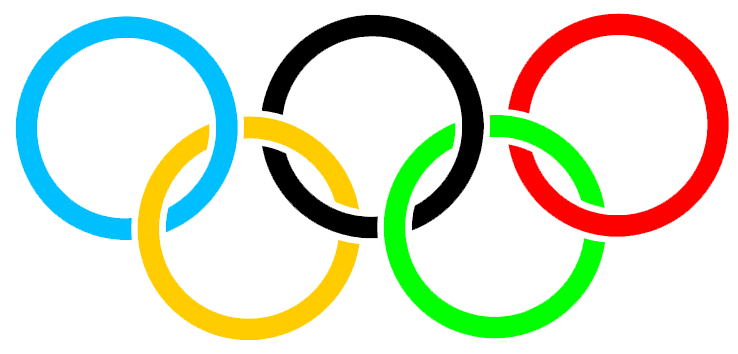        اسامی نامزدهای انتخابات کمیته ملی المپیک جمهوری اسلامی ایراندی ماه 1392  الف: نامزد های احراز پست ریاست 1- باقرزاده- فضل اله ، 2- حمیدی- مهرزاد ، 3- خسروی وفا- محمود ، 4- داورزنی- محمد رضا ، 5- علی آبادی- محمد ، 6- قدمی- مهدی، 7- کامبوزیا-  محمد جعفر، 8- کرباسیان- مهدی، 9- مرادی- علی ، 10- هاشمی- کیومرثب: نامزد های احراز پست دبیر کلی 1-  افشارزاده- بهرام ،2-داورزنی- محمد رضا، 3- رحیمی- اصغر، 4- شهنازی- شاهرخ، 5- علی آبادی- محمد، 6- علی نژاد – مهدی،           7- مرادی- علی، 8-   هاشمی- کیومرثج: نامزدهای احراز پست نواب رئیسی 1-باران چشمه – مهرعلی، 2- پورکاظمی- لطفعلی، 3- حمیدی- مهرزاد، 4- خسروی وفا- محمود، 5-دبیر- علیرضا،  6- داوری- افشین،      7- رحیمی- اصغر، 8- رضازاده- حسین، 9- شهریان- رباب، 10- شایسته- مجید، 11- علی نژاد- مهدی، 12- قدمی- مهدی،                    13- کفاشیان- علی، 14- مشحون- محمود ، 15- محمد علیپور- غلامعلی ، 16- هاشمی- سید مهدی، 17- هادوی-فریده د: نامزدهای احراز پست خزانه داری1- پولادگر- سید محمد، 2- خادم- رسول، 3- دبیر- علیرضا، 4 - رستگار- محمد رضا ، 5- زارع پور- محمد،6- شجاعی- محمدعلی،          7- شهنازی-   شاهرخ، 8- کامبوزیا- محمد جعفر، 9- کرباسیان- مهدیه: نامزدهای احراز پست عضو هیات اجرایی1- باقرزاده- فضل اله،2- پوریا- محمد رضا، 3- پولادگر- سید محمد، 4- خادم- رسول، 5- داوری- افشین، 6- درویش زاده- جعفر،              7- رضا زاده- حسین، 8- رضوانی- محسن، 9- رستگار- محمد رضا، 10- زارع پور- محمد، 11- سعیدی- کیکاووس، 12- شایسته- مجید،            13- شجاعی- محمد علی، 14- صبور- محمد علی، 15-محمد علیپور- غلامعلی، 16- قمری- خسرو، 17 کفاشیان – علی،                         18 مشحون- محمود، 19- ناطق نوری- احمد، 20- هاشمی- سید مهدیملاحظات :تعداد 40 نفر در انتخابات فوق شرکت نموده اند که اسامی نامزدها بر اساس حروف الفبا تنظیم شده است.خانم الهه احمدی و آقای هاشم اسکندری راد با اعلام انصراف مکتوب از حضور در انتخابات کناره گیری نموده اند.با عنایت به نامه واصله از سازمان بازرسی کل کشور، کاندیدا های محترمی که دارای موانع قانونی جهت شرکت در انتخابات هستند می بایست تا روز قبل از برگزاری انتخابات نسبت به رفع موانع قانونی اقدام نمایند. بدیهی است در غیر اینصورت امکان حضور در انتخابات را نخواهند داشت.